REQUERIMENTO Nº 1104/2018Requer informações referentes à instalação de novos radares que serão estalados em nosso Município.  Senhor Presidente,Senhores Vereadores, CONSIDERANDO que após divulgação nos meios de comunicações este vereador foi procurado com vários questionamentos;CONSIDERANDO que a destinação das multas aplicadas é de interesse de todos, em nosso Município; CONSIDERANDO que a problemática aqui apresentada é pertinente e que merece atenção do Poder Público, elaboramos as questões que segue.  REQUEIRO que, nos termos do Art. 10, Inciso X, da Lei Orgânica do município de Santa Bárbara d’Oeste, combinado com o Art. 63, Inciso IX, do mesmo diploma legal, seja oficiado Excelentíssimo Senhor Prefeito Municipal para que encaminhe a esta Casa de Leis as seguintes informações: 1-) Quantos pontos de radares possui o município?2-) Existe algum planejamento adequado na instalação direta em determinado local?3-) Se positivo o item 2, qual?4-) Existem radares no Município que também são pontos de vídeo monitoramento?5-) Se positivo o item 4 quantos e locais?6-) Existe algum índice de diminuição de acidentes e criminalidades devido o uso de radares com vídeo monitoramento?7-) Se positivo item anterior, no que foi reduzido e melhorado?8-) De que forma é controlado o sistema de multas aplicadas por estes radares?9-) Qual o número de multas aplicadas por estes radares ao mês?10-) Qual o montante arrecadado e sua destinação11-) Mais informações que julgarem necessárias Plenário “Dr. Tancredo Neves”, 17 de Agosto de 2.018FELIPE SANCHES-Vereador-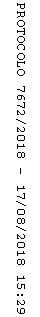 